______________________________________________________________РЕШЕНИЕО внесении изменений в Положение об Администрации сельского поселения Старояшевский сельсовет муниципального района Калтасинский район Республики БашкортостанВ связи с вступлением в силу с 1 января 2017 года части 5 статьи 99 Федерального закона «О контрактной системе в сфере закупок товаров, работ, услуг для обеспечения государственных и муниципальных нужд», Совет сельского поселения Старояшевский сельсовет муниципального района Калтасинский район Республики Башкортостан решил:1. Внести дополнения в Положение об Администрации сельского поселения Старояшевский сельсовет муниципального района Калтасинский район Республики Башкортостан, утвержденное Решением Совета сельского поселения 06 октября 2010 года № 308 (Приложение № 1).2. Настоящее решение вступает в силу с момента его официального обнародования на информационном стенде и распространяет свое действие на правоотношения, возникшие с 1 января 2017 года.3. Решение обнародовать на информационном стенде в здании Администрации сельского поселения Старояшевский сельсовет муниципального района Калтасинский район Республики Башкортостан и разместить на официальном сайте Администрации сельского поселения Старояшевский сельсовет муниципального района Калтасинский район Республики Башкортостан в сети «Интернет».Заместитель председателяСовета сельского поселения Старояшевский сельсовет муниципального района Калтасинский район Республики Башкортостан                                                              А.И. ИсеметовУтвержденрешением Совета сельского поселенияСтарояшевский сельсоветмуниципального района Калтасинскийрайон Республики Башкортостанот 29.11.2016 ода № 106.Изменениявносимые в Положение об Администрации сельского поселения Старояшевский сельсовет муниципального района Калтасинский район Республики Башкортостан.Дополнить:Пункт 2.1 раздела II «Полномочия Администрации» абзац 8 следующего содержания:«Контроль за:1) соответствием информации об объеме финансового обеспечения, включенной в планы закупок, информации об объеме финансового обеспечения для осуществления закупок, утвержденном и доведенном до заказчика;2) соответствием информации об идентификационных кодах закупок и об объеме финансового обеспечения для осуществления данных закупок, содержащейся:а) в планах-графиках, информации, содержащейся в планах закупок;б) в извещениях об осуществлении закупок, в документации о закупках, информации, содержащейся в планах-графиках;в) в протоколах определения поставщиков (подрядчиков, исполнителей), информации, содержащейся в документации о закупках;г) в условиях проектов контрактов, направляемых участникам закупок, с которыми заключаются контракты, информации, содержащейся в протоколах определения поставщиков (подрядчиков, исполнителей);д) в реестре контрактов, заключенных заказчиками, условиям контрактов.».Заместитель председателяСовета сельского поселения Старояшевский сельсовет муниципального района Калтасинский район Республики Башкортостан                                                              А.И. ИсеметовБАШҠОРТОСТАН РЕСПУБЛИКАҺЫНЫҢ ҠАЛТАСЫ РАЙОНЫМУНИЦИПАЛЬ РАЙОНЫНЫҢИҪКЕ ЙӘШ АУЫЛ СОВЕТЫАУЫЛ БИЛӘМӘҺЕ СОВЕТЫСОВЕТ СЕЛЬСКОГО ПОСЕЛЕНИЯ СТАРОЯШЕВСКИЙ СЕЛЬСОВЕТМУНИЦИПАЛЬНОГО РАЙОНАКАЛТАСИНСКИЙ РАЙОНРЕСПУБЛИКИ БАШКОРТОСТАН№ 10629 ноября 2016 года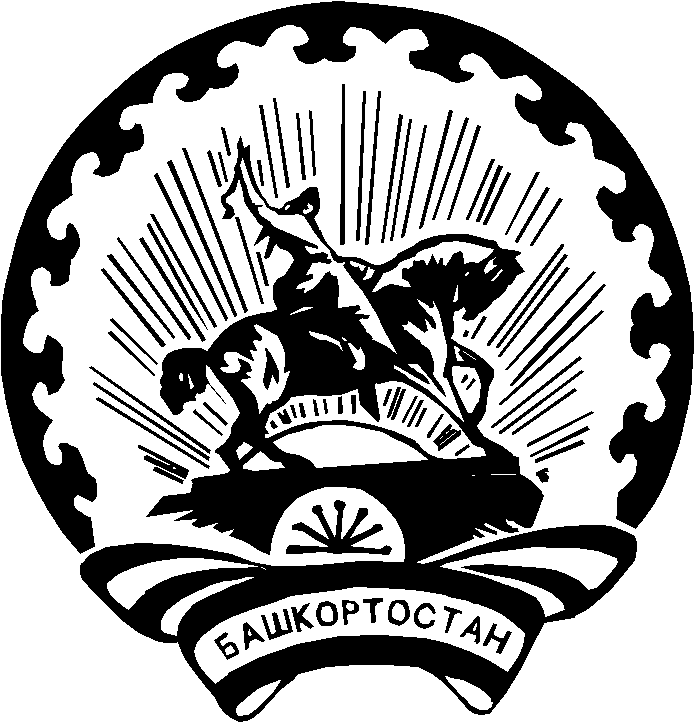 